UNITED WAY OF OTERO COUNTY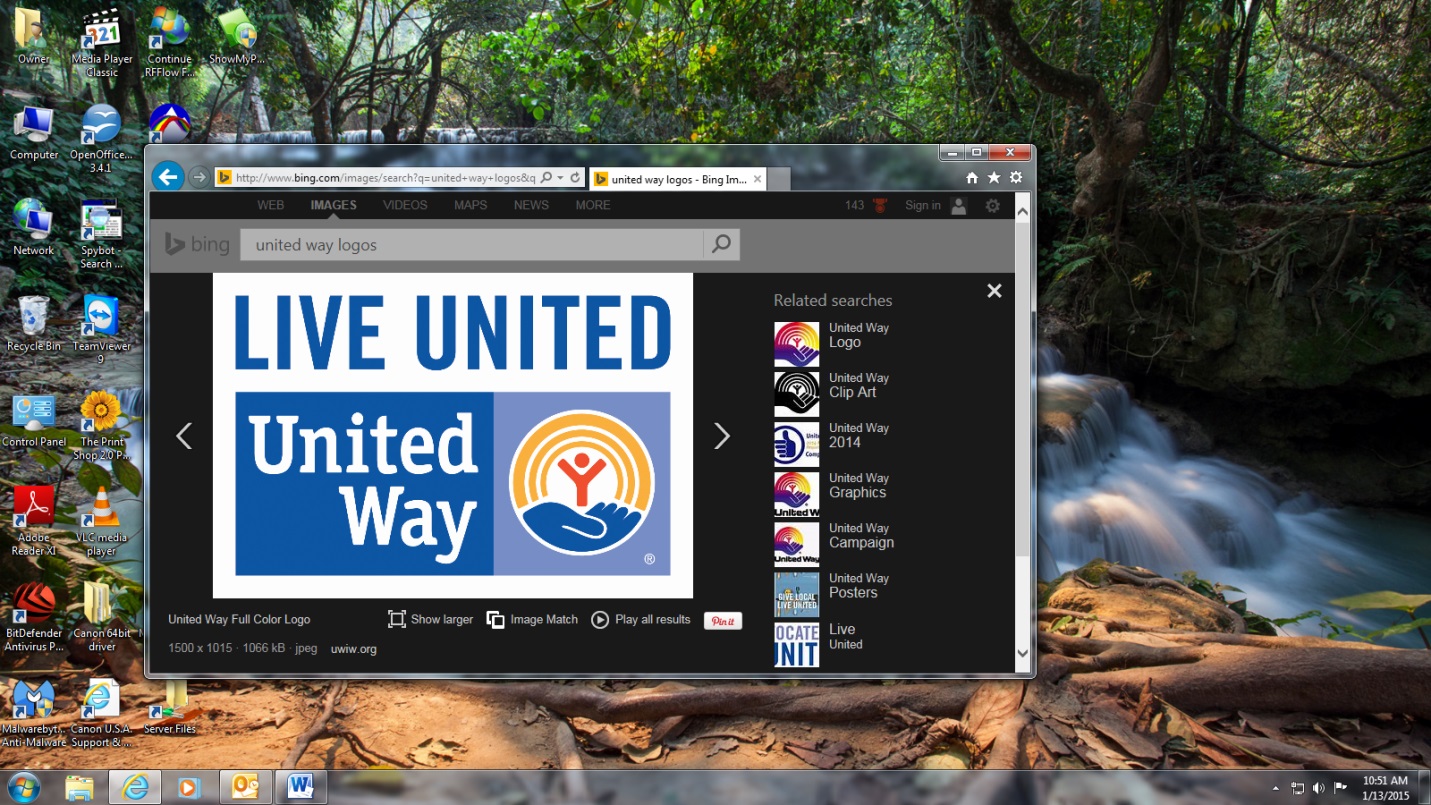 CAMPAIGN 2017-2018 FUNDING REQUEST SUMMARYAgency Name:   Agency SignatureDateThis page left intentionally blank. UNITED WAY OF OTERO COUNTYSUBMITTAL DEADLINE:        JANUARY 16, 2017, NO LATER THAN 3PMPlease direct all questions to:UNITED WAY OF OTERO COUNTY1601 10TH STREET SUITE AALAMOGORDO, NM 88310(575)-437-8400TO:           Potential 2017-2018 United Way Partner AgenciesFROM:      United Way of Otero County Funds Allocation Committee (FAC)Subject:    2017-2018 Funding ApplicationThank you so much for looking to the United Way of Otero County (UWOC) to further the good works of your agency!  Together, as we increase our organized capacity to help one another, we will make even more significant differences in the lives of many people.  Enclosed you will find a funding application packet for Campaign 2017-2018.The deadline for returning the required information is January 16, 2017.  Applications should be mailed to P.O. Box 14, Alamogordo, NM, 88311, or may be hand delivered to Linda Elliott, Executive Director at United Way of Otero County, 1601 10th Street, Suite A, Alamogordo, NM 88310.  PLEASE NOTE:  NO FUNDING APPLICATIONS WILL BE ACCEPTED POSTMARKED AFTER THIS DATE.UWOC will be conducting the mandatory application training.  Attendance at this workshop will be mandatory and considered as part of the application process.  Two workshops will be conducted on Tuesday, October 18th and on Thursday, October 20th, 2016. There will be two sessions each day, one at 10am to 11am, and the second at 2pm to 3pm. Please RSVP to lindae@uwoterocounty.org which date and time you will attend by October 14, 2016. The person/s attending MUST be the one/s responsible for completing the Funding Application.United Way considers the Funds Allocations Committee (FAC) review process of paramount importance and will include an on-site visit to each eligible agency making application under this funding notice.  A team of community volunteers along with UWOC administration will carefully scrutinize all applications and evaluate the need each agency meets within the community as well as how the program proposes to meet those needs.  The FAC, on behalf of the United Way of Otero County Board of Directors, believe in being fully accountable to the thousands of people whose pledges assist United Way approved agencies.Agencies meeting all eligibility requirements and who have submitted a complete application packet will be invited to present their proposals and programs to the Funds Allocation Committee on the following dates:  March 7th, 8th, or 9th, 2017.  All eligible agencies will be notified in writing of their designated time slot and date.  Please come prepared to deliver a 15 minute presentation with approximately 9-10 minutes set aside for questions and answers from the FAC members.Prior to this presentation, FAC teams will be conducting Site Visits at each agency that has a presentation.  These Site Visits will be before the presentation dates.  The agency will be contacted by each FAC team captain to arrange time and date. The Site Visits will start the week of February 13th, 2017, and go through February 24th, 2017. Thank you again.  If you need additional information or have any problems while working on your funding application, please feel free to call the United Way office, (575)-437-8400. UNITED WAY OF OTERO COUNTY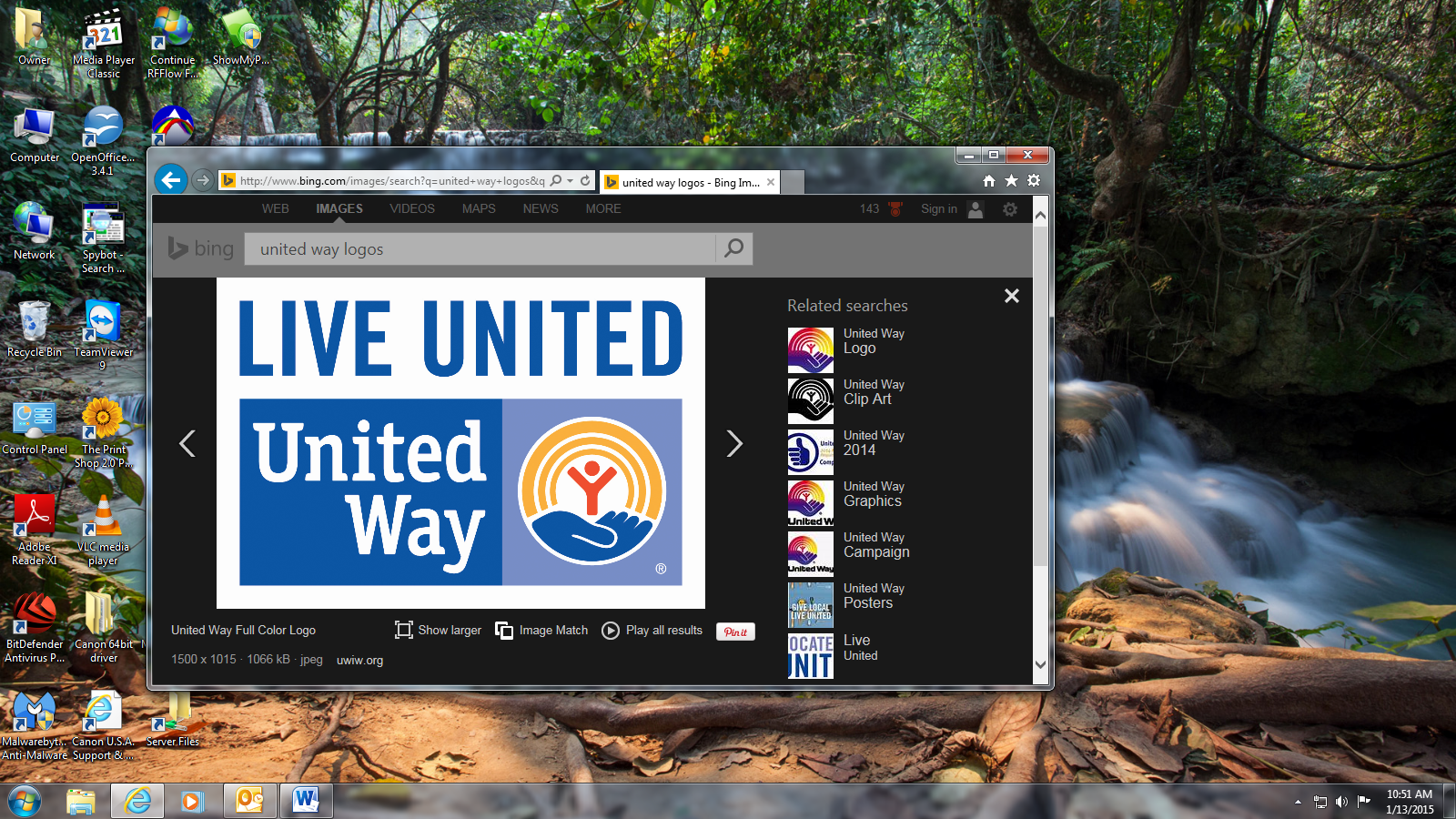 ELIGIBILITY REQUIREMENTS – AGENCY LEVELTo be eligible to apply and receive funding through the United Way of Otero County’s funding process, an Agency must meet all of the following criteria:Be recognized as an organization exempt from federal income tax under I.R.S. Section 501(c)(3) of the Internal Revenue Code 1986.Be primarily involved in providing program(s) and services that are health, education or human-service related.Have an independent governing body of voting members who are resident volunteers.  This governing body has the authority to decide policy and strategic direction with respect to the agency’s programs, administration and finances, in accordance with the organization’s By-Laws, and who shall meet at least four times per year.  Paid staff must not be a voting member of the Board.Maintain a non-discrimination policy or plan that does not discriminate on the basis of race, cultural heritage, religion, gender, national origin, age, marital status, sexual orientation, veteran status or status as a qualified disabled or handicapped individual.Have an annual audit or financial review performed by a certified accountant that is licensed and in good standing with the State of New Mexico.  Organizations with annual revenue totaling less than $500,000 may have their financial statements reviewed by an independent accountant (CPA) in lieu of an audit.Agency has been in business for three (3) years.ELIGILIBILTY REQUIREMENTS – PROGRAM LEVELTo be eligible to be considered for the United Way of Otero County’s funding process, a program must:Meet the funding expectation and requirement for the Focus Areas of Education, Health, and Self-Sufficiency and strategies under which the request is made.PLEASE INCLUDE CHECKLIST WITH FUNDING APPLICATION2017-2018 Application for Funding ChecklistFunding applications and all required documentation should be mailed to United Way of Otero County (P.O. Box 14, Alamogordo, NM 88311) or dropped by the United Way’s office at 1601 10th Street, Suite A, Alamogordo, no later than January 16, 2017, by 3:00 pm for consideration for the 2017-2018 funding cycle.  Please complete your application thoroughly and arrange application materials and attachments in the order provided in the checklist.  Incomplete applications cannot be processed.REQUIRED DOCUMENTATION – Submit one (1) original of the following unstapled with binder clip only.    Submit fifteen (15) copies of the Funding Application, pages 1 through 21, on 3-holed paper, unstapled binder clipped only:_____  Complete Funding Application and Agency On-Site Visit Questionnaire; _____ Certificate of Participation for the mandatory Funds Allocation Training Workshop;_____ Copy of the most current Agency’s Board of Directors meeting minutes approving submittal of the UWOC Funding Application;_____ Current Board of Directors Contact Listing;_____ Copy of the Agency’s By-Laws (most current version);_____ Proof of “good standing” status as a 501(c)3 agency, go to website www.portal.sos.state.nm.us/corps, look up your corporation and print;_____ Audit Report or Financial Review (most current); _____ IRS Form 990 – Return of Organization Exempt From Income Tax;_____ IRS Determination Letter for 501(c)3 Status Designation;_____ Any brochures, literature, posters, media, etc. that depicts the Agency as    an UWOC Partner Agency (if previously funded);_____ Provide “Success Story” related materials as needed;_____ Board of Directors Certification and Approval of Funding Application submittal;_____ Non-Discrimination Certification;_____ Anti-Terrorism Compliance and Charitable Status Certification.Section A:  AGENCY Information – GeneralPlease provide the following information about the governing agency that is/will be responsible for providing the program for which funding is being requested.AGENCY NAME:  AGENCY EIN/TAX NUMBER:  PHYSICAL ADDRESS:  MAILING ADDRESS:  EXECUTIVE DIRECTOR:  EXECUTIVE DIRECTOR’S PHONE NUMBER:  EXECUTIVE DIRECTOR’S E-MAIL ADDRESS:  WEB SITE:  Submitted byPrepared byTitleSection B:  AGENCY Information – Governing BodyIs the agency a 501(c)(3) program in good standing?  Please provide proof of good standing as an attachment.Do any paid staff members of the agency sit as voting members on the governing board?Board of Directors:What is the size of your present Board?When does the Board Meet?Do you keep official minutes of Board meetings?  If so, attach your most current minutes.Please attach the most current list of Board Officers and Directors with contact information and mailing addresses.Please attach current version of the agency’s bylaws and indicate the date that they were last updated.   Last Updated On:   _________________________Briefly describe the role of your organization’s Board of Directors, including how your board carries out its responsibilities for financial and programmatic oversights?Section C:  AGENCY Information – Financial ManagementPlease provide the following information about the financial management of the agency that is/will be responsible for providing the program for which funding is being requested.Was an audit or audit review completed by a Certified Public Accountant (CPA) at the end of the last fiscal year?  If not, please provide an explanation for not using a CPA or not having an audit completed?Does the agency currently have any unsatisfied judgments or tax liens?  If so, please explain the circumstances.Are FICA and tax paid?  If no, please explain the circumstances.What percentage of the total agency budget is used for Administrative costs?What percentage of the total agency budget is used for fundraising?Please describe the supplementary fundraising activities the agency has conducted during the past year.  Note the results of these activities including both the actual and projected amounts of funds raised.Please note the months that the supplementary fundraising activities will be conducted in the 2017 calendar year.Are fees charged for any of your programs or services?  If yes, describe the fee structure (sliding scale, age, etc.).What percent of your services are free?Are two (2) signatures required on all checks written?I have read and accept the above restriction (please initial) _______________Section D:  PROGRAM Applicant InformationPlease provide the following information about the program for which the Agency is requesting funding.Program Name:Physical Address, if different from above:Mailing Address, if different from above:Program Contact Person:Program Contact E-Mail Address:Program Phone Number:What is the mission statement of this program?Is this program directly related to Education, Health, or Self-Sufficiency?   Please read below and type in the word/words Education, Health, or Self-Sufficiency and number/numbers that apply to this program request for funding.   See Attachment (A), About Results-Based Accountability, pages 24 through 35.Education All children are born healthy and develop on track.All children are fully prepared to enter the educational system.All students progress successfully through elementary school.All students progress successfully through middle school.All students graduate high school within 5 years, ready for school, life or work.All individuals have opportunity to utilize some form of post-secondary education, from trade schools to 4-year universities.HealthAll individuals and families receive affordable and equitable health services.All individuals and families live in a safe environment.All individuals and families exhibit healthy behaviors.All individuals and families live in a health promoting environment.Self-SufficiencyAll individuals and families have adequate and sustainable resources to support their needs.All individuals and families have the skills, knowledge, and relationships they need to effectively increase and manage their income.All vulnerable populations are safe, socially engaged, and live with dignity.Please share the measurable purpose of this program.  How was the local need identified?  (Provide statistical data/research behind the program.What strategies will be or are implemented for the program’s intended results?How are or will the outcomes of this program be measured?Attach a sample(s) of the program measurement tool(s). This is required.Use the worksheet below to list all sources of funding and/or revenue and dollar amounts the agency receives for this program.  Include foundation grants, government funding, fundraising efforts, program service fees, United Way funding, thrift shop, and any other forms of funding.Use the worksheet below to list all expenses directly related to providing the program for which funding is being requested.Please list all services that are or will be provided as part of this program.Please describe the target population for this program?  Be specific as to Education, Health, or Self-Sufficiency.What are the hours of operation for this program?  Please be complete and specific as possible.What is the geographic area(s) served by this program?Please share a “success story” from this program.Use the worksheet below to describe the results of this program from the past, present and projected fiscal year.Please provide a brief description of the program in 100 words or less. (This is an opportunity to provide any additional information not asked for above that you would like the Funds Allocation Committee to be aware of.)Section E:  Certification and ApprovalThe undersigned certify that this proposal was considered and approved for submission by the requesting agency’s Board of Directors and that all information contained within is complete and accurate.Agency Board PresidentExecutive DirectorProgram DirectorIf this agency is requesting funding for more than one program, please complete Section D separately for each program.UNITED WAY OF OTERO COUNTYFUNDS ALLOCATION COMMITTEEAgency On-Site Visit QuestionnaireAgency Name ______________________________________________________________Date of Visit _______________________________________________________________(Note:  Any no or N/A answers need to be explained)What program(s) are you applying to United Way for funding assistance?  Explain increases and/or decreases, and same amounts of continuing programs from last year’s funding request. What is the Focus Area/s (education, health, and self-sufficiency)?  Give a brief explanation on how the program directly relates to the selected Focus area/s.What would you like to highlight about your organization on our visit today?Where do you see your organization in the next five (5) years?  Is United Way still a factor in the funding process and why?How did you and your employees respond to the United Way campaign this year?Did the agency participate in the United Way sponsored events during the 2016 calendar year?  Must be at least two (2) or three (3).  If less than two (2) please explain why below.Are you willing to participate in United Way’s sponsored events throughout the year? What questions do you have for us?Funds Allocation Committee Member/s Signature and date:NON-DISCRIMINATION CERTIFICATEIn compliance with the Federal Directive on non-discrimination Standard of Voluntary Health and Welfare Services, weName of Organization _____________________________________________________Hereby state that we are complying with the federal directive:No person is excluded from service because of race, ethnicity, gender, age, or physical disabilities.There is no segregation of those served on the basis of race, ethnicity, gender, age, or physical disabilities.There is no discrimination with regard to hiring, assignment, promotion or other conditions of staff employment on basis of race, ethnicity, gender, age, or physical disabilities.Governing bodies are open to representation from all segments of the public, regardless of race, ethnicity, age, gender, or physical disabilities.SignedTitleDateAnti-Terrorism Compliance andCharitable StatusIn compliance with the USA Patriot Act and other counterterrorism laws, the United Way of Otero County requires that each agency certify the following:“I hereby certify on behalf of ______________________________________ that all United Way funds and donations will be used in compliance with all applicable anti-terrorist financing and asset control laws, statutes, and executive orders.”Additionally, I hereby certify that the above named organization is eligible to receive charitable contributions as defined under section 170(c) of the Internal Revenue Code.Print NameTitleSignatureDateAbout Results-Based Accountability UWOC staff and volunteers are using Results-Based Accountability (RBA) Concepts to improve Community Funding investment outcomes.For more detailed information about Results-Based Accountability, go to www.raguide.org or www.resultsaccountability.com. Results-Based Accountability concepts and materials were developed by Mark Friedman, author of Trying Hard is Not Good Enough (Trafford 2005) and founder and director of the Santa Fe-based Fiscal Policy Studies Institute.What is RBA?RBA is a disciplined way of thinking and taking action used by communities to improve the lives of children, families, and the community as a whole. RBA is also used by agencies to improve the performance of their programs.How does RBA work?RBA starts with ends and works backward, step by step, towards means. For communities, the ends are conditions of well-being for children, families and the community as a whole. For programs, the ends are how customers are better off when the program works the way it should.Results-Based Accountability:•gets from talk to action quickly;•is a simple, common sense process that everyone can understand;•helps groups to surface and challenge assumptions that can be barriers to innovation;•builds collaboration and consensus; and•uses data and transparency to ensure accountability for both the well-being of children, families, and communities, and for the performance of programs.The following definitions apply:Results Accountability has two components:1)	Population Accountability - a group of partners takes on responsibility for the well-being of a population in a geographic area2)	Performance Accountability - a manager or group of managers takes responsibility for the performance of a program, agency or service systemResult – a population condition of well-being for children, adults, families and communities, stated in plain languageIndicator – a measure that helps quantify the achievement of a resultBaseline – what the measures show about where we have been and where we are headedTurning the Curve – what success looks like if we do better than the baselineStrategy – a coherent collection of actions that has a reasoned chance of improving resultsPerformance Measure – a universal measure of how well a program, agency or service system is working. The most important performance measures tell us whether program customers are better off. There are several types of performance measures:Measures that answer the question “How much did we do?”Measures that answer the question “How well did we do it?”Measures that answer the question “Is anyone better off (#)?”Measures that answer the question “Is anyone better off (%)?”There are different categories of being better off: Skills/Knowledge, Attitude/Opinion, Behavior, and CircumstanceTargets – the articulation of target levels of performance expressed in measurable terms and specified time frames, against which actual achievement is comparedUnited Way of Otero CountyFocus AreasDefinitions:Result – (or outcome or goal) is a population condition of well-being for children, adults, families and communities, stated in plain languageIndicator – (or benchmark) is a measure that helps quantify the achievement of a resultStrategy– is a coherent collection of actions that has a reasoned chance of improving resultsPerformance Measure – is a universal measure of how well a program, agency or service system is working. The most important performance measures tell us whether program customers are better off. There are three types of performance measures:1.	Measures that answer the question “How much did we do?”2.	Measures that answer the question “How well did we do it?”3. Measures that answer the question “Is anyone better off?” (There are four categories of being better off: skills/knowledge, attitude/opinion, behavior, and circumstance)EducationResult 1: All children are born healthy and develop on track.Indicator 1: Percent of children born at “normal” birth weight (2500-3999 grams)iIndicator 2: Rate of substantiated child abuse and neglect (victim rate per 1000 children)ii Indicator 3: Percent of children under 5 years of age in families with income below the federal poverty levels.Strategy 1.1: Promote healthy developmental growth of children via parenting supports, education, pre-natal care and preventative health servicesStrategy 1.2: Strengthen parenting skills and resources to promote early learning and interaction at homeStrategy 1.3: Support parent and children’s services to reduce child abuse and neglect for children of any ageStrategy 1.4: Improve food and housing security for low-income households with children of any ageResult 2: All children are fully prepared to enter the educational system.Indicator 1: Percent of children who enter school ready to learn.Indicator 2: Percent of first time parents involved in educational programs on preparing children for school.Indicator 3: Percent of children ages 3 and 4 enrolled in pre-school programs. Indicator 4: Percent of first time parents receiving home visits.Strategy 2.1: Promote social, emotional, cognitive, and physical readiness of children entering the education systemStrategy 2.2: Improve availability of early intake and needs assessment programs to identify at- risk and/or developmental delaysStrategy 2.3: Improve access to HQECE/four and five star programsStrategy 2.4: Improve resources/support for families, parents, and caregivers that increase likelihood of educational success.Strategy 2.5: Improve access to books and literacy programs for pre-school childrenResult 3: All students progress successfully through elementary school.Indicator 1: Habitual truancy rates among elementary school students. Indicator 2: Percent of 3rd grade students proficient in reading. Indicator 3: percent of 3rd grade students proficient in math.Indicator 4: Percent of children who have problematic behaviors/behavior referrals.Strategy 3.1: Provide supportive services to families of students at risk of poor academic outcomes.Strategy 3.2: Promote programs to encourage successful early learning habits Strategy 3.3: Improve access to after-care/summer learning and educational programsStrategy 3.4: Increase resources available for family/child mental health needs assessments and interventionsStrategy 3.5: Improve access to books and literacy programs for elementary school childrenStrategy 3.6: Improve re-integration into the school system for early-grade students who move frequentlyResult 4: All students progress successfully through middle school.Indicator 1: Habitual truancy rates among middle school Students.Indicator 2: Percent of 8th grade students proficient in reading.Indicator 3: Percent of 8th grade students proficient in math.Indicator 4: Percent of middle school students who have attempted suicide.Indicator 5: Deaths due to self-inflicted injury/suicide.Strategy 4.1: Provide supportive services to students and the families of students at risk of poor academic outcomesStrategy 4.2: Improve mid-school student participation in after-school and summer extracurricular learning activities (ELT)Strategy 4.3: Improve tutoring resources/options for at-risk mid-school students failing core coursesStrategy 4.4: Strengthen family involvement and support structure for mid-school studentsStrategy 4.5: Improve resources to intervene and address truancy patterns in middle schoolsStrategy 4.6: Increase resources available for family/child mental health needs assessments and interventionsResult 5: All students graduate high school within 5 years, ready for school, life or work.Indicator 1: Four-year graduation rates. Indicator 2: High school dropout rate.Indicator 3: Habitual truancy rates among high school students.Indicator 4: Percent of youth ages 16-19 not enrolled in school and not in the work force (i.e. disconnected youth)Indicator 5: Percent of adults ages (25-64) who have not completed high school (or attained a GED)Indicator 6: Percent of high school students who have attempted Suicide.Indicator 7: Deaths due to self-inflicted injury/suicide per 100,000 people aged 15-24.Strategy 5.1: Reintegrate students not attending school including students involved in the juvenile justice systemStrategy 5.2: Strengthen family involvement and support structure for high school, GED and disconnected youthStrategy 5.3: Support programs designed to enhance teen’s social and emotional intelligenceStrategy 5.4: Increase student participation in after-school and summer extracurricular activities Strategy 5.5: Increase tutoring resources/options for high school studentsStrategy 5.6: Improve resources to intervene and address truancy patterns in high schoolsStrategy 5.7: Increase resources available for family/youth mental health needs assessments and interventionsResult 6: All individuals have opportunity to utilize some form of post-secondary education, from trade schools to 4-year universities.Indicator 1: Percent of high school graduates who enlist in the military or enroll in a postsecondary institution (including trade schools, two year colleges, and four-year universities)xxivIndicator 2: Number of certificates and degrees awarded by CNM, UNM Indicator 3: Adult literacy rateStrategy 6.1: Improve counseling services for recent high-school graduates regarding educational and post-secondary opportunitiesStrategy 6.2: Improve access/availability of GED, adult basic skills education, alternative educational/training certifications online and evening classesStrategy 6.3: Improve affordable child-care services/options to allow career/school focus Strategy 6.4: Promote and improve access to adult literacyHEALTHResult 1: All individuals and families receive affordable and equitable health services.Indicator 1: Percent of total population without health insurance.Indicator 2: Percent of children without health insurance.Indicator 3: Ratio of population to primary care physicians, dentists, and mental health providers.Indicator 4: Percent of community members who say they know how to access the health services they need.Strategy 1.1: Facilitate connection to health insuranceStrategy 1.2 Facilitate connections to health and wellness programsStrategy 1.3: Address gaps in health servicesResult 2: All individuals and families live in a safe environment.Indicator 1: Interpersonal violence incidence rate.Indicator 2: Childhood abuse and neglect substantiations.Indicator 3: Suicide rates.Strategy 2.1: De-stigmatize help-seeking behavior through education and awareness Strategy 2.2: Address gaps in servicesStrategy 2.3: Support individuals and families to be in safe living environments Strategy 2.4: Provide primary prevention servicesStrategy 2.5: Early identification and timely, appropriate intervention for individuals and familiesResult 3: All individuals and families exhibit healthy behaviors.Indicator 1: Percent of youth who use tobaccoIndicator 2: Percent of adults who use tobaccoIndicator 3: Percent of youth who use alcoholIndicator 4: Percent of adults who abuse alcoholIndicator 5: Percent of youth who misuse other substancesIndicator 6: Percent of adults who misuse other substancesIndicator 7: Teen birth rateIndicator 8: Percent of reported STDs and HIV/AIDS for allStrategy 3.1: Increase access to school and/or community based health centers and other school and/or community based programs available to individuals and familiesStrategy 3.2: Provide primary prevention servicesStrategy 3.3: Utilize evidence based strategies and clinical interventions for smoking cessation and treatment of alcohol and substance misuseResult 4: All individuals and families live in a health promoting environment.Indicator 1: Access to parks (percent of population living within half a mile from park)xliiiIndicator 2: Access to healthful foods (percent of population that lives in poverty and more than 10 miles from a grocery store)Indicator 3: Obesity rateIndicator 4: Physical activity rateStrategy 4.1: Increase access to and availability of healthy food sourcesStrategy 4.2: Provide nutrition educationStrategy 4.3: Increase access to safe places to be physically activeSELF-SUFFICIENCYResult 1: All individuals and families have adequate and sustainable resources to support their needs.Indicator 1: Percent of occupied housing units with no available vehiclesIndicator 2: Percent of working age population that uses public transportation to get to workIndicator 3: Percent of housing units in which more than 35% of gross income is spent on rent or owner costIndicator 4: Percent of food-insecure households Indicator 5: Percent of individuals below the poverty levelStrategy 1.1: Provide supportive services that meet basic and emergency needs for individuals and families, including housing and shelter, transportation, food and nutrition, mental and physical health care, child care, income supports, and elder careStrategy 1.2: Provide comprehensive supportive services to promote ability to withstand future crises and improve sustainabilityResult 2: All individuals and families have the skills, knowledge, and relationships they need to effectively increase and manage their income.Indicator 1: Percent of households that are unbanked or underbankedIndicator 2: Median household income in the past 12 months (adjusted for inflation) Indicator 3: Percent of tax filers that receive the Earned Income Tax Credit (EITC) Indicator 4: Percent unemploymentIndicator 5: Percent of population 25 and over with highest level of educational attainment of an Associate’s degreeIndicator 6: Percent of population 25 and over with highest level of educational attainment of“some college” but no degreeStrategy 2.1: Strengthen skills through reengagement in education, including (but not limited to) high school, GED, postsecondary, and adult basic educational attainmentStrategy 2.2: Provide job training opportunities, including vocational education, apprenticeships, on-the-job training, and certificationStrategy 2.3: Provide support for job seekers through career exploration, preparation for employment, job coaching, job placement, and job retentionStrategy 2.4: Maximize use of tax credits for low-income individuals and familiesStrategy 2.5: Increase financial literacy through programs which provide desired defaults, offer appropriate incentives, simplify the cost of information, demand a commitment, and use social strategiesStrategy 2.6: Increase access to mainstream financial products and servicesResult 3: All vulnerable populations are safe, socially engaged, and live with dignity.Indicator 1: Percent of population under 18 living below the poverty lineIndicator 2: Percent of population over 65 living below the poverty lineIndicator 3: Percent of population employed, by disability statusStrategy 3.1: Increase neighborhood safetyStrategy 3.2: Provide safe, supportive, and connective environments for vulnerable children, seniors, individuals with disabilities, and other vulnerable populationsStrategy 3.3: Provide supportive services to ensure that adults can live independently to the extent possible, while also developing capacity and maintaining a sense of purposeData SourcesiSource: NM Indicator Based Information System (IBIS). (2009-2011). Birth Data > Infant Birth Rate.iiSource: CYFD. (2009 – 2013). 360 Degrees County Profiles Archives.iiiSource: American Community Survey. 1-Year Estimates. (2009, 2010, 2011). B17001.ivSeeking data.vSeeking data.viSource: American Community Survey. 1-Year Estimates. (2009, 2010, 2011). S1401. Note: Both public and private programs included. Seeking data on Percent of children ages 0-5 enrolled in High Quality Early Care and Education (HQECE / four and five star)viiSeeking data.viiiSource: NM PED (2010-2012).ixSource: NM PED (2010-2012).xSource: NM PED (2010-2012).xiSeeking data.xiiSource: NM PED (2010-2012).xiiiSource: NM PED (2010-2012).xivSource: NM PED (2010-2012).xvSource: Youth Risk and Resiliency Survey (YRRS), 2009, 2009. Students asked, “Have you ever tried to kill yourself?” (Q30).Note: No 2009 data for Sandoval County.xviSeeking data.xviiSource: NM PED (2010-2012)xviiiSource: NM PED (2010-2012)xixSource: NM PED (2010-2012)xxSource: American Community Survey. 1-Year Estimates. (2009, 2010, 2011). B14005.xxiSource: American Community Survey: 1-Year Estimates. (2009, 2010, 2011). S2301.xxiiSource: Youth Risk and Resiliency Survey (YRRS), 2007, 2009, and 2011. Students were asked, “During the past 12 months,how many times did you actually attempt suicide?” (Q26). Above figure plots responses of 1 or more times.xxiiiSource: NM Indicator Based Information System (IBIS). (2009-2011). Injury Mortality > Injury Crude Rates >Self-Inflicted Injuries/Suicide.xxivSeeking data.xxvSource: CNM, Office of Planning and Institutional EffectivenessxxviSource: UNM Fact Book. (2011-12, p.59)xxviiSeeking data.xxviiiSource: American Community Survey. 1-Year Estimates. (2009, 2010, 2011). S2701.xxixSource: American Community Survey. 1-Year Estimates. (2009, 2010, 2011). S2701.Health Surveys > BRFSS > Crude Rates > Access to Healthcare. Respondents were asked, “Do you have any kind of health care coverage, including health insurance, prepaid plans such as HMOs, or government plans such as Medicare?” Figure presents percentage of respondents that answered “yes”.xxxSource: Data taken from NM County Health Rankings 2013, Robert Wood Johnson Foundation. Primary source: Health Resources and Services Administration, Area Resource File, 2011-12.xxxiSeeking data.xxxiiSource for domestic violence incidence rate, per 1,000 people: Data taken from “Incidence and Nature of Domestic Violence in New Mexico XI” (2012). Primary source: New Mexico Interpersonal Violence Data Central Repository. Note: Missing datapoints reflect incomplete reporting.xxxiiiSource: CYFD. (2009 – 2013). 360 Degrees County Profiles Archives.xxxivSource: NM Indicator based Information System (IBIS). (2009-2011). Injury Mortality > Injury Crude Rates > Self-InflictedInjuries/Suicide.xxxv Source for current smokers in middle school: Youth Risk and Resiliency Survey (YRRS), High School Survey, Q33.Students were asked, “During the past 30 days, on how many days did you smoke cigarettes?" The above figure plots students responding 1 or more days. Source for current smokers in high school: Youth Risk and Resiliency Survey (YRRS), Middle School Survey, Q45. Students were asked, “During the past 30 days, on how many days did you smoke cigarettes?" The figure plots students responding 1 or more days.xxxvi Source: NM Indicator Based Information System (IBIS). (2008-2011). Health Surveys > BRFSS > Crude Rates > Addictive andAbused Substances.xxxvii Source for binge drinkers – middle school: Youth Risk and Resiliency Survey (YRRS), High School Survey, Q36. Students were asked, “During the past 30 days, on how many days did you have 5 or more drinks of alcohol in a row, that is, within a couple of hours?" The figure plots students responding 1 or more days.Source for binge drinkers – high school: Youth Risk and Resiliency Survey (YRRS), Middle School Survey, Q36.Students were asked, “During the past 30 days, on how many days did you have 5 or more drinks of alcohol in a row, that is, within a couple of hours?" The figure plots students responding 1 or more days.xxxviiiSource: NM Indicator Based Information System (IBIS). (2008-2011). Health Surveys > BRFSS > Crude Rates > Addictive and Abused Substances.xxxixSource for current marijuana users – middle school: Youth Risk and Resiliency (YRRS), Middle School Survey, Q43. Students were asked, “During the past 30 days, how many times did you use marijuana?” The figure plots students responding 1 or more times. Source for current marijuana users – high school: Youth Risk and Resiliency (YRRS), high School Survey, Q56. Students were asked, “During the past 30 days, how many times did you use marijuana?” The figure plots students responding 1 or more times. Source for cocaine use – middle school: Youth Risk and Resiliency Survey (YRRS), Middle School Survey, Q44. Students were asked, “Have you ever used cocaine, including powder, crack, or freebase?” The figure plots students responding “Yes”.Source for cocaine use – high school: Youth Risk and Resiliency Survey (YRRS), Middle School Survey, Q44. Students were asked,“Have you ever used cocaine, including powder, crack, or freebase?” The figure plots students responding “Yes”. xl Seeking data.xli Source for ages 10-14: NM Indicator Based Information System (IBIS). (2008-2011). Birth Data > Adolescent Births > Girls Age10-14. Source for ages 15-19: NM Indicators. Based Information System (IBIS). (2008-2011). Birth Data > Adolescent Births > Girls Age 15-19xlii Source for sexually transmitted infections (chlamydia rate per 100,000 population): Data taken from NM County Health Rankings 2011-13, Robert Wood Johnson Foundation. Primary source National Center for HIV/AIDS, Viral Hepatitis, STD, and TB Prevention (2008-10).Source for HIV prevalence rate per 100,000: Data taken from NM County Health Rankings 2011-13,Robert Wood Johnson Foundation. Primary source National Center for HIV/AIDS, Viral Hepatitis, STD, and TB Prevention (2007- 09).xliii Source: ephtracking.cdc.gov > Community Design > Access to Parks.xliv Source: Data taken from NM County Health Rankings 2013, Robert Wood Johnson Foundation. Primary source USDA Food Environment Atlas. 2012.xlv Source: NM Indicator Based Information System (IBIS). (2008-2010). Health Surveys > BRFSS > Crude Rates > Physical Activity and Nutrition.8xlvi Source: NM Indicator Based Information System (IBIS). (2008-2010). Health Surveys > BRFSS > Crude Rates > Physical Activity and Nutrition. Respondents were asked, “During the past month, other than your regular job, did you participate in any physical activities or exercises such as running, calisthenics, golf, gardening, or walking for exercise?” Figure presents percentage of respondents that answered “yes”.xlvii Such as through farmer’s markets, community gardens, food pantries, healthful food delivery services, school meals and by increasing access to WIC and SNAP.xlviii Specifically cited the federal recommendations for promoting healthy lifestyles in children which include: community-widecampaigns, access to safe places to be physically active, individually adapted plans for physical activity, school based programs such as PE and recess activities and social support. CDC.gov has a great power-point presentation on promoting physical activity and covers all of these in detail).xlix Source: American Community Survey. 1-Year Estimates. (2009, 2010, 2011). DP04. l Source: American Community Survey. 1-Year Estimates. (2009, 2010, 2011). BO8101.li Source for rent: American Community Survey. 1-Year Estimates. (2009, 2010, 2011). DP04. Source for ownership: American Community Survey. 1-Year Estimates. (2009, 2010, 2011). DP04.lii Source: FeedingAmerica.orgliii Source: American Community Survey. 1-Year Estimates. (2009, 2010, 2011). S1701.liv Source for unbanked: FDIC National Survey of Unbanked and Underbanked Households. (2009, 2011). Households are identified as “unbanked” if they answered “no” to the question, “Do you or does anyone in your household currently have a checking or savings account?”. Source for underbanked: FDIC National Survey of Unbanked and Underbanked Households.(2009, 2011). Underbanked households are defined as those households that have a checking and/or a savings account and had used non-bank money orders, non-bank check cashing services, non-bank remittances, payday loans, rent-to-own services, pawn shops, or refund anticipation loans (RALs) in the past 12 months.lv Source: American Community Survey. 1-Year Estimates. (2009, 2010, 2011). B19013.lvi Source for percentage of tax filers that receive the Earned Income Tax Credit: Brookings.edu. Source for average EITC return for tax filers that receive EITC: Brookings.edu.lvii Source: New Mexico Department of Workforce Solutions, Economic Research and Analysis Bureau. (2012).lviii Source: American Community Survey. 1-Year Estimates. (2009, 2010, 2011). CP02.lixSource: American Community Survey. 1-Year Estimates. (2009, 2010, 2011). CP02 lx Source: American Community Survey. 1-Year Estimates. (2009, 2010, 2011). S1701. lxi Source: American Community Survey. 1-Year Estimates. (2009, 2010, 2011). S1701.lxii Source for percentage employed, by disability status: American Community Survey. 1-Year Estimates. (2009, 2010, 2011). S1811. Source for percentage of population with earnings of less than $15K over the last 12 months, by disability status: American Community Survey. 1-Year Estimates. (2009, 2010, 2011). S1811. Source for percentage of population living below the poverty level, by disability status: American Community Survey. 1-Year Estimates. (2009, 2010, 2011). S1811.Program TitleNew or ExistingProgram2016-2017Requested Funding2017-2018RequestedFunding$$$$$$$$$$Total Dollar Amount Total Dollar Amount $$Revenue FromCurrent Fiscal YearNext Fiscal Year(Projected)$$$$$$$$$$$$$$$$$$$$$$$$$$$$$$TOTAL REVENUES RECEIVED$$ExpenseCurrent Fiscal YearNext Fiscal Year(Projected)$$$$$$$$$$$$$$$$$$$$$$$$$$$$$$TOTAL EXPENSES$$Population# ServedDuring Past FY# Served DuringCurrent FYProjected # to be Served Next FYADULTSMaleFemaleGeneralCHILDREN(12 & UNDER)MaleFemaleGeneralTEENS(13-18 Years)MaleFemaleGeneralSENIORS(65 & Over)MaleFemaleGeneralOTHER(Please Specify)TOTALSEVENTPARTICIPATED2016 Annual General MeetingUWOC Annual Awards BanquetRobert B. Hamilton Golf TournamentCampaign Kick-off BreakfastDay of CaringUnited Way Fair at Gerald Champion Memorial HospitalChili Cook-Off2016-2017 UWOC Campaign Video2016-2017 UWOC Campaign Presentations